§822.  Action without meeting1.  Action without meeting.  Except to the extent that the corporation's articles of incorporation or bylaws require that action by the corporation's board of directors be taken at a meeting, action required or permitted by this Act to be taken by a corporation's board of directors may be taken without a meeting if each director signs a consent describing the action to be taken and delivers it to the corporation.[PL 2001, c. 640, Pt. A, §2 (NEW); PL 2001, c. 640, Pt. B, §7 (AFF).]2.  Delivery of consents; revocation.  Action taken under this section is the act of the corporation's board of directors when one or more consents signed by all the directors are delivered to the corporation.  The consent may specify the time at which the action taken under the consent is to be effective.  A director's consent may be withdrawn by a revocation signed by the director and delivered to the corporation prior to delivery to the corporation of unrevoked written consents signed by all of the directors.[PL 2001, c. 640, Pt. A, §2 (NEW); PL 2001, c. 640, Pt. B, §7 (AFF).]3.  Effect of signed consent.  A consent signed under this section has the effect of action taken at a meeting of the corporation's board of directors and may be described as such in any document.[PL 2001, c. 640, Pt. A, §2 (NEW); PL 2001, c. 640, Pt. B, §7 (AFF).]SECTION HISTORYPL 2001, c. 640, §A2 (NEW). PL 2001, c. 640, §B7 (AFF). The State of Maine claims a copyright in its codified statutes. If you intend to republish this material, we require that you include the following disclaimer in your publication:All copyrights and other rights to statutory text are reserved by the State of Maine. The text included in this publication reflects changes made through the First Regular and First Special Session of the 131st Maine Legislature and is current through November 1. 2023
                    . The text is subject to change without notice. It is a version that has not been officially certified by the Secretary of State. Refer to the Maine Revised Statutes Annotated and supplements for certified text.
                The Office of the Revisor of Statutes also requests that you send us one copy of any statutory publication you may produce. Our goal is not to restrict publishing activity, but to keep track of who is publishing what, to identify any needless duplication and to preserve the State's copyright rights.PLEASE NOTE: The Revisor's Office cannot perform research for or provide legal advice or interpretation of Maine law to the public. If you need legal assistance, please contact a qualified attorney.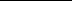 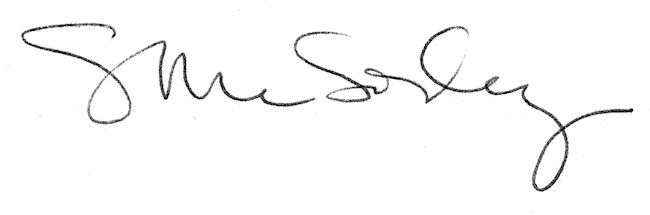 